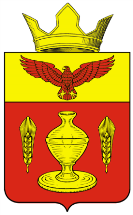 Волгоградская  областьПалласовский  муниципальный  районАдминистрация  Гончаровского  сельского  поселения__________________________________________________________________П О С Т А Н О В Л Е Н И Е13 декабря  2018 года                             п.Золотари                                         № 84О внесении изменений и дополненийв постановление администрации  Гончаровского сельского поселения №12 от 15 февраля 2013года«Об утверждении реестра муниципальных услуг  Гончаровского сельского поселения»                 С целью приведения законодательства Гончаровского сельского поселения в соответствии с действующим законодательством, руководствуясь статьей 7 Федерального закона от 06 октября 2003 года № 131-ФЗ «Об общих принципах организации местного самоуправления в Российской Федерации», Уставом Гончаровского сельского поселения, администрация Гончаровского сельского поселения                                                    П О С Т А Н О В Л Я ЕТ:                1. Внести изменения и дополнения в постановление администрации  Гончаровского сельского поселения №12 от 15.02.2013г. «Об утверждении реестра муниципальных услуг  Гончаровского сельского поселения»:           1.1. Приложение № 1 Постановления  –  «Реестр муниципальных услуг» – изложить в новой редакции согласно приложения №1 к данному постановлению.             3. Постановление вступает в силу с момента официального опубликования (обнародования).Глава Гончаровского  сельского поселения                                                                                   К.У.НуркатовРег. №84/2018  Приложение
к Постановлению Администрации Гончаровского сельского поселения
от 13.12.2018 г. №84РЕЕСТРмуниципальных услуг Гончаровского сельского поселения Палласовского муниципального района Волгоградской области№п/пНаименование услугиОрган, структурное подразделение, ответственные за предоставление услугиПолучатель услугиПлата за оказание услуги1 Выдача документов (выписки из домовой книги, выписки из похозяйственной книги, справок и иных документовАдминистрация Гончаровского сельского поселенияюридические и физические лица (индивидуальные предприниматели), граждане РФБесплатно2«Об утверждении Административногорегламента по предоставлению муниципальной  услуги «Выдача порубочного билета и (или) разрешения на  пересадку деревьев и кустарников».Администрация Гончаровского сельского поселенияюридические, физические лица, индивидуальные предприниматели либо их уполномоченные представители.Бесплатно3Выдача разрешения на использование земель или земельных участков, государственная собственность на который не разграничена или находящихся в муниципальной собственности, без предоставления земельных участков и установлению сервитута Администрация Гончаровского сельского поселенияфизические лица, юридические лица (организации всех форм собственности) и индивидуальные предпринимателиБесплатно4  «Об установлении сервитута в отношении земельного участка, находящегося в муниципальной собственности Гончаровского сельского поселения»Администрация Гончаровского сельского поселения- физическое лицо;- индивидуальный предприниматель;- юридическое лицо независимо от организационно-правовой формы.Бесплатно5Предоставление водных объектов в пользование на основании договора водопользования или решения о предоставлении водного объекта в пользование в отношении водных объектов, находящихся в собственности  на территории администрации Гончаровского сельского поселения».Администрация Гончаровского сельского поселенияфизические и юридические лица, индивидуальные предприниматели граждане (или их законные представители), проживающие в Гончаровском сельском поселении Бесплатно6«Предоставление выписки (информации) об объектах учета из реестра муниципального имущества Гончаровского сельского поселения»  Администрация Гончаровского сельского поселенияФизические и юридические лицаБесплатно7Предоставление земельного участка, государственная собственность на который не разграничена или находящегося в муниципальной собственности в постоянное  (бессрочное), безвозмездное пользование Администрация Гончаровского сельского поселенияФизические и юридические лицаБесплатно8«Предоставление земельных участков,находящихся в муниципальной собственностиГончаровского сельского поселения,в аренду без проведения торгов»Администрация Гончаровского сельского поселенияюридические, физические лица, индивидуальные предприниматели либо их уполномоченные представителиБесплатно9Предоставление информации об объектах культурного наследия местного значения, находящихся на территории Гончаровского сельского поселенияАдминистрация Гончаровского сельского поселенияфизические и юридические лица, индивидуальные предпринимателиБесплатно10«Предоставление информации обобъектах недвижимого имущества, находящихся в муниципальной собственности и предназначенных для сдачи в аренду» Администрация Гончаровского сельского поселенияФизические лицаБесплатно11«Предоставление информации об очередностипредоставления жилых помещений на условияхсоциального найма» Администрация Гончаровского сельского поселенияФизические и юридические лицаБесплатно12«Предоставление разрешения (ордера)на осуществление земляных работ»  Администрация Гончаровского сельского поселенияФизические и юридические лицаБесплатно13 «Прекращениеправа аренды на земельные участки, находящиеся в муниципальной собственности, или земельныеучастки, государственная собственность на которыене разграничена»Администрация Гончаровского сельского поселенияграждане Российской Федерации, иностранные граждане, лица без гражданства, юридические лица их представителиБесплатно14Прекращение права постоянного (бессрочного) пользования земельным участком, государственная собственность на который не разграничена или находящегося в муниципальной собственностиАдминистрация Гончаровского сельского поселенияюридические лица, в том числе иностранные (зарегистрированные в РФ в установленном законодательством порядке);индивидуальные предприниматели;физические лица, в том числе:граждане Российской Федерации;.Бесплатно15Прием заявлений и документов, а также постановка граждан на учет в качестве нуждающихся в жилых помещенияхАдминистрация Гончаровского сельского поселенияФизические и юридические лицаБесплатно16Прием заявлений и выдача документов о согласовании переустройства и (или) перепланировки жилого помещения Администрация Гончаровского сельского поселенияФизические и юридические лицаБесплатно17«Признание в установленном порядке жилых помещений муниципального жилищного фонда непригодными для проживания»  Администрация Гончаровского сельского поселенияФизические и юридические лицаБесплатно18«Признание у граждан наличия оснований для признания их нуждающимися в жилых помещениях, предоставляемых по договорам социального найма» Администрация Гончаровского сельского поселенияграждане РФ, проживающие на территории Гончаровского с/пБесплатно19Принятие документов, а также выдача решений о переводе или об отказе в переводе жилого помещения в нежилое или нежилого помещения в жилое помещениеАдминистрация Гончаровского сельского поселениясобственники помещений или уполномоченные ими лица.Бесплатно20«Принятие решения о проведении аукциона на правозаключения договора аренды земельных участков,находящихся в муниципальной собственностиГончаровского сельского поселения»Администрация Гончаровского сельского поселенияфизические и юридические лица, а также их представители, Бесплатно21«Присвоение, изменение и аннулирование адресовобъектам адресации на территории Гончаровского сельского поселения»  Администрация Гончаровского сельского поселениясобственники объекта адресации  либо лица, обладающими одним из следующих вещных прав на объект адресации:Бесплатно22Расторжение договора аренды  земельного участка, государственная собственность на который не разграничена или находящегося  в муниципальной собственностиАдминистрация Гончаровского сельского поселенияарендаторы земельных участков из состава земель,  государственная собственность Бесплатно23«Утверждение схемы расположения земельного участка или земельных участковна кадастровом плане территории» Администрация Гончаровского сельского поселенияфизические лица;индивидуальные предприниматели;-	юридические лица;; Бесплатно24по осуществлению муниципального жилищного контроляна территории Гончаровского сельского поселенияАдминистрация Гончаровского сельского поселенияюридическими лицами, индивидуальными предпринимателями и гражданами обязательных требований ; Бесплатно25«Осуществление муниципального контроля за обеспечением сохранности автомобильных дорог местного значения Гончаровского сельского поселения»Администрация Гончаровского сельского поселенияфизических лиц, а также юридических лиц и индивидуальных предпринимателей, Бесплатно